MY TIMELINE PROJECTDirections: Make a timeline of at least 15 events that have helped shaped you into who you are or are most important to you. You must draw a picture for each event and then explain when it happened, what it was, and why its important to you underneath each picture.   						 Project is worth 60 Points Total (4 points for each event) 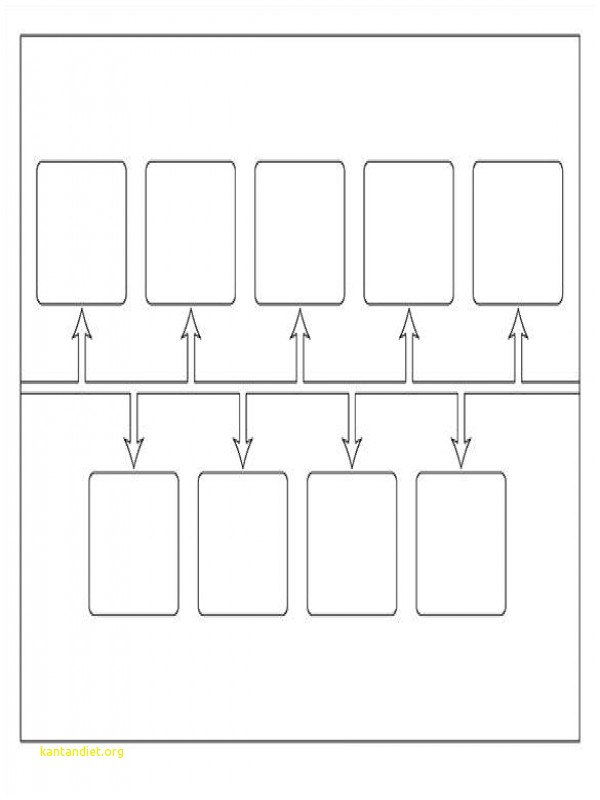 